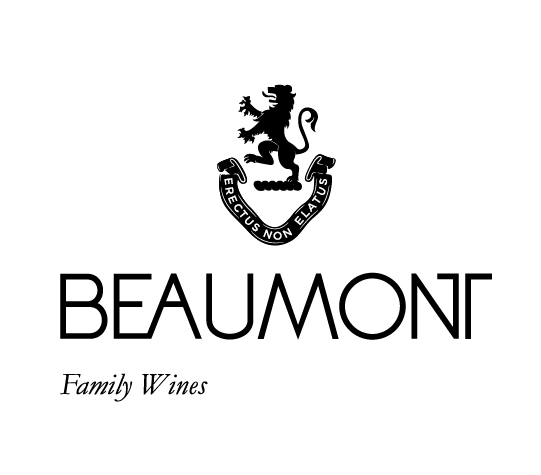 BEAUMONT Constable House Shiraz/Cabernet Sauvignon blend| 2018The Constable House blend is now under the Beaumont name but still consists of the two varietals that work exceptionally well together namely Shiraz and Cab. Sauv.. The wine is named after the vineyard in front of the old Constables House on the farm. The ratio in the 2018 vintage is 76% Shiraz and 24% Cabernet Sauvignon.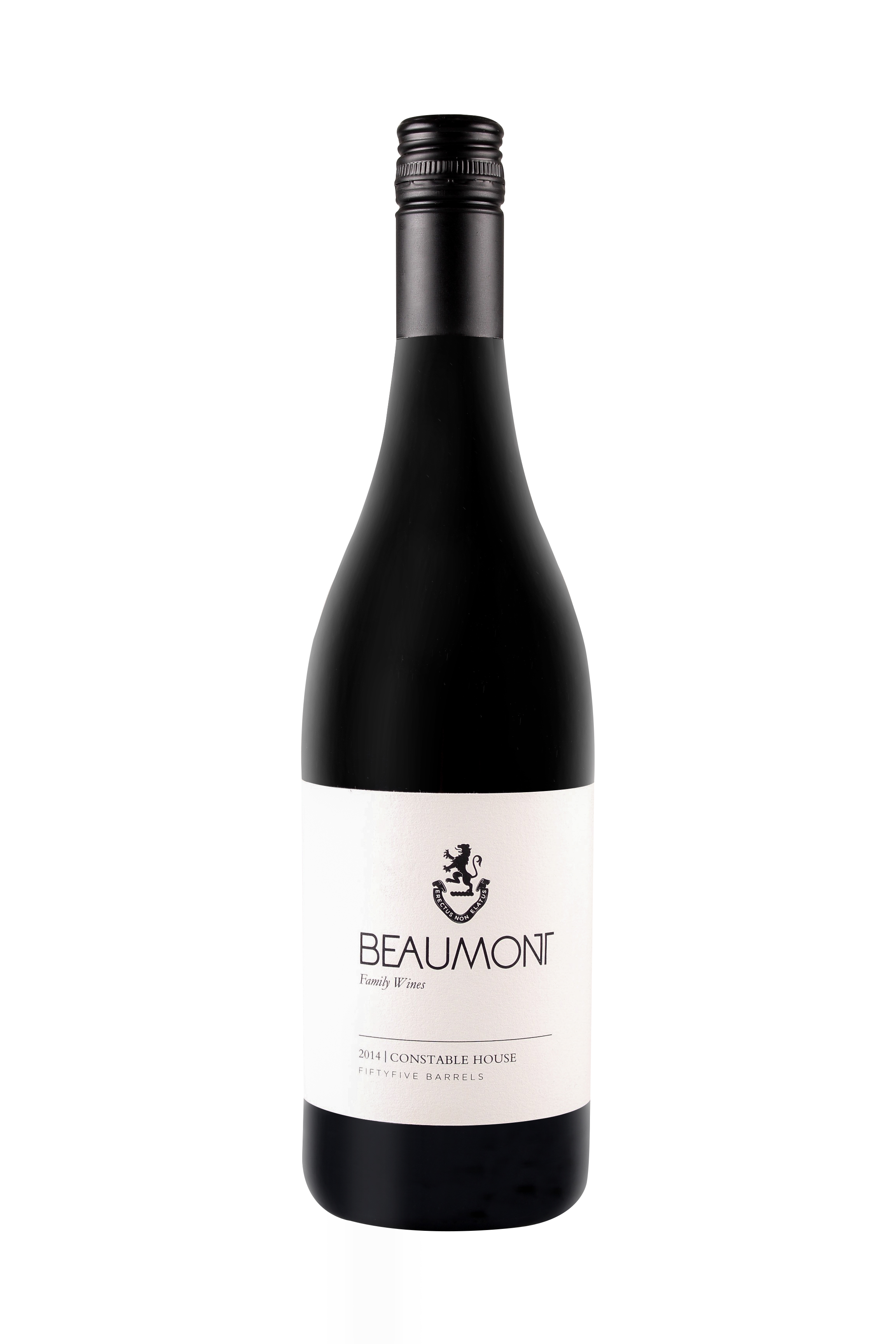 